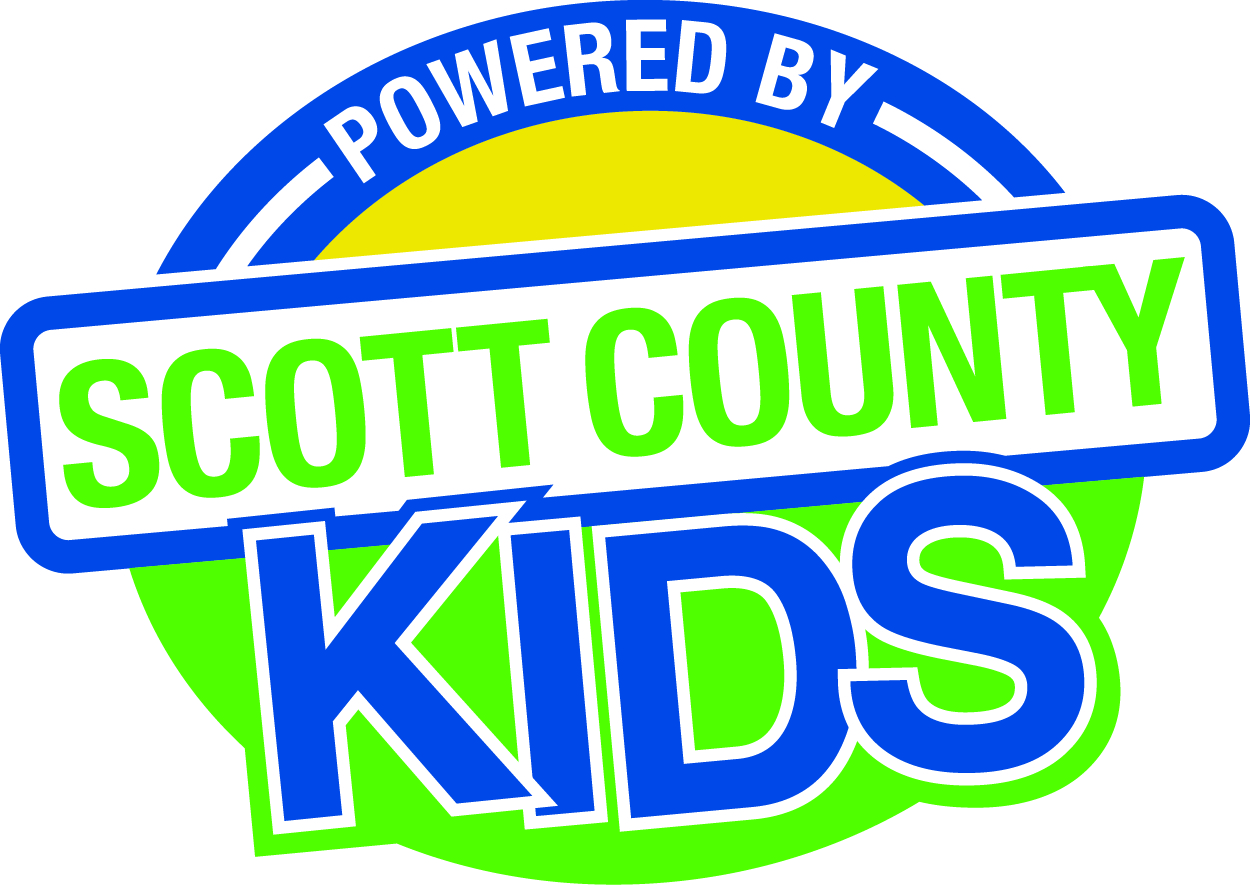 AgendaCall to Order –Larry Barker, Chair IntroductionsApproval of Minutes October 6, 2015Old BusinessFiscal Issues FY16 ExpendituresBylaws (Action Item) Community Plan (Action Item)New BusinessPresenter: Mary Jo Huddleston, Child Care Resource and Referral Early Childhood Coordinating CouncilCommittee ReportsContracts ManagementCommittee Report Maternal Infant Early Childhood Home Visitation OutcomesCommittee ReportNominationsCommittee ReportOfficersPublic AwarenessCommittee ReportCommunity MeetingsState Early Childhood IowaState ECI Board Meeting: scheduled for 11/6/15Regional ECI Coordinator Meeting: 12/9/15Legislative RecapOther BusinessFirst FiveLetter to State ECI BoardPublic InputNext Meeting December 3, 2015